Комплектность деталейКомплектность метизов и фурнитуры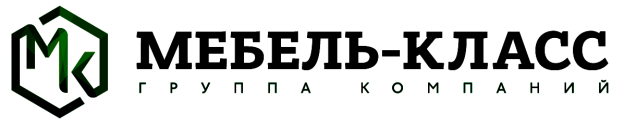 Республика Беларусь УП «МЕБЕЛЬ-КЛАСС»г. Минск, ул. Основателей, 24, 220031, тел./факс (+375-17) 266-55-01www.mebelklass.comНабор мебели для прихожей «Порто» МК 501.09 Скамья МК 501.09.7Инструкция по сборке и уходу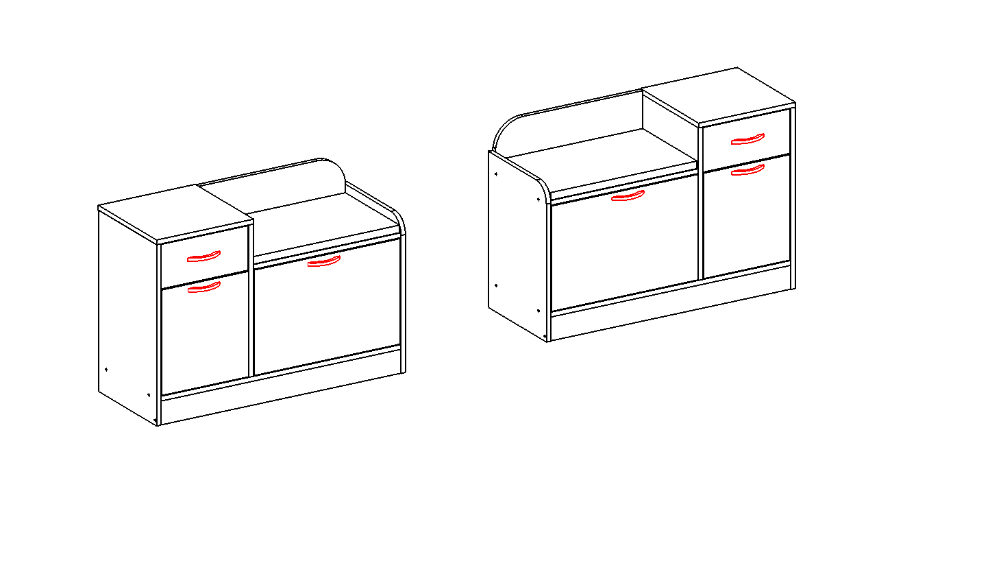            Правая исполнение                                 Левое исполнениеЭксплуатация и уход за мебельюСохранность мебели и продолжительность её эксплуатации зависит не только от конструкции и качества изготовителя, но и в значительной степени от правильного обращения и своевременного ухода за ней. Для обеспечения нормальных условий эксплуатации мебели температура воздуха в квартире должна быть не ниже +10С с относительной влажностью 45-70%.Необходимо:– предохранять поверхности изделия от попадания на них жидкостей или немедленно удалить с поверхности, в случае их попадания;– протирать поверхности сухой мягкой ветошью или тканью, допускается увлажнение средством по уходу за мебелью;– беречь поверхности изделия от  механических повреждений;– периодически подтягивать крепежные элементы при ослаблении соединения.Не рекомендуется:– устанавливать изделие вплотную или вблизи источников тепла и отопления;– эксплуатировать изделие в сырых не отапливаемых, непроветриваемых помещениях;– передвигать, переносить мебель в нагруженном состоянии!!!Порядок предъявления претензийПретензии по качеству и некомплектности мебели должны направляться покупателем непосредственно в магазин, где приобретена мебель, с обязательным приложением копии товарного чека и этикеткой с датой изготовления изделия.По дефектам, появившихся из-за несоблюдения покупателем порядка сборки, правил эксплуатации, претензии не принимаются.Претензии от покупателя торговыми организациями принимаются в течении 24 месяцев со дня приобретения мебели (e-mail: info@mebelklass.com)Сохраняйте упаковку до окончательной сборки изделия.Декларация о соответствии ЕАЭС BY/112 11.01. ТР025 122 01346Действительна по 19.11.2025г.№ поз.Наименование деталиРазмер, ммК-во, шт1Крышка351х351х1612Стенка вертикальная602х350х1613Стенка вертикальная517х350х1614Перегородка506х350х1615Стенка горизонтальная868х350х1616Сидение534х347х1617Стенка задняя534х150х1616аМягкий элемент8Цоколь868х80х1619Полка530х297х16110Дверь откидная530х350х16111Дверь боковая313х350х16112Фасад ящика147х313х16113Стенка боковая ящика300х100х16214Стенка задняя ящика261х100х16115Фальш-панель ящика261х100х16116Дно ящика (ДВП)293х300х3117Стенка задняя (ДВП)614х339х3118Стенка задняя (ДВП)276х462х3219Планка стыковочная446мм2№п/пНазваниеКол-воРис.1Винт-стяжка Confirmat 7х5019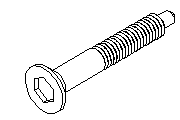 2Ключ к винту-стяжке Confirmat13Заглушка к винту-стяжке Confirmat19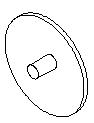 4Ручка-скоба35Винт 4х22+шайба4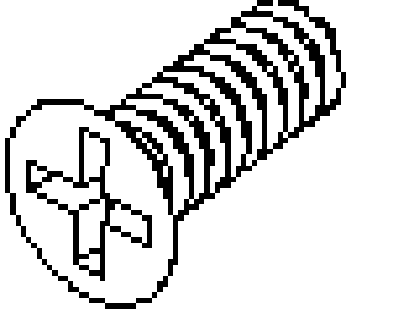 6Саморез 3,5х3027Подпятник-гвоздь48Саморез 3,5х1617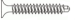 9Саморез 4,0х161610Направляющая роликовая 300мм111Эксцентрик D-15мм412Винт к эксцентрику L-12мм413Заглушка к эксцентрику414Шкант 8х35 деревянный715Гвозди 1,2х255016Полкодержатель517Петля внутренняя418Винт 4х35219Амартизатор газовый1